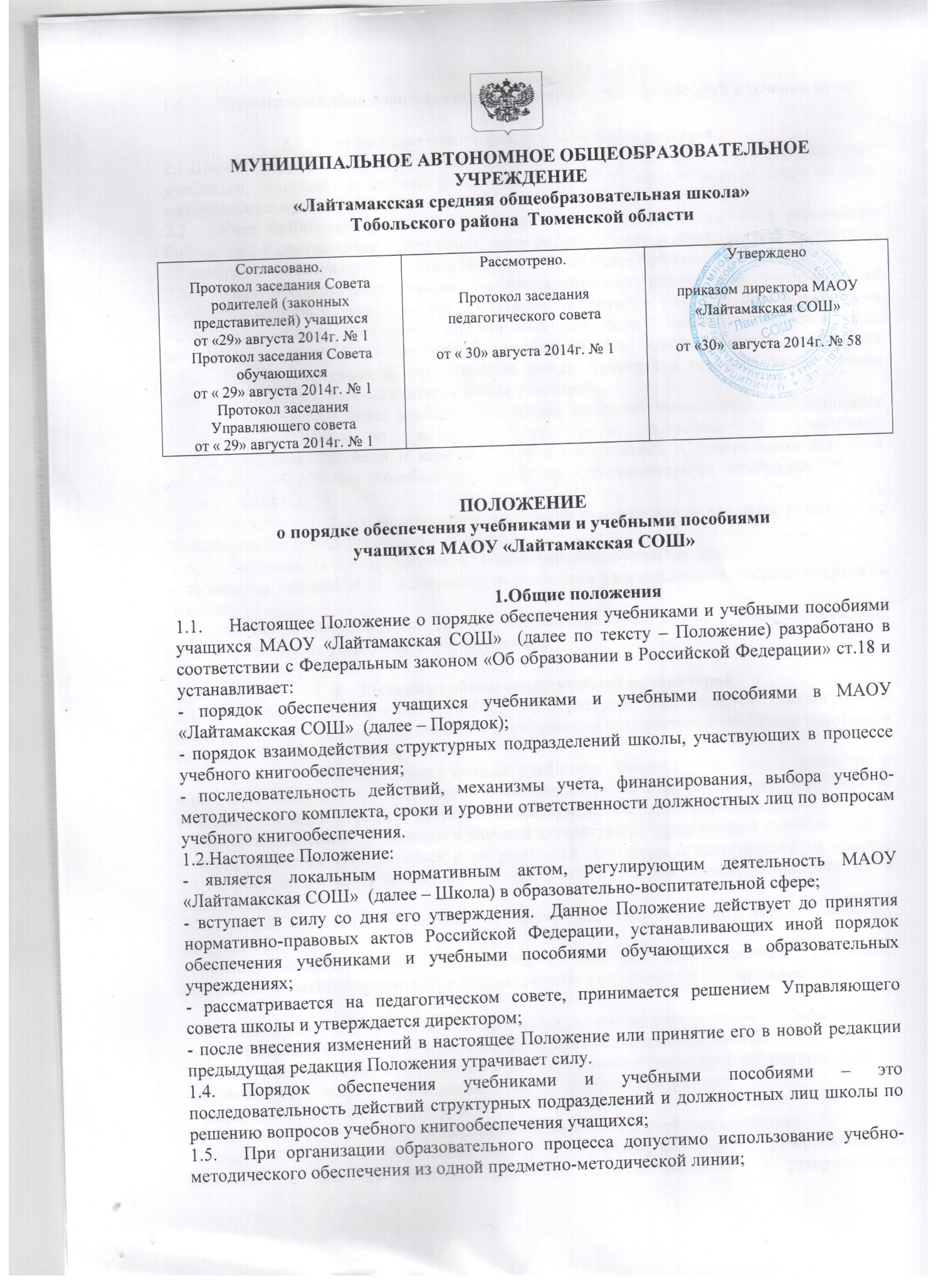 Нормативный срок использования учебников и учебных пособий в течение 10 лет.Учет библиотечного фонда учебной литературы2.1.Школа формирует библиотечный фонд учебной литературы, осуществляет учет учебников, входящих в данный фонд, обеспечивает их сохранность и несет за него материальную ответственность.Учет библиотечных фондов учебной литературы осуществляется работником библиотеки в соответствии с Порядком учета библиотечных фондов учебной литературы общеобразовательной организации и Инструкцией об учете библиотечного фонда.Учет библиотечных фондов учебников отражает поступление учебников, их выбытие, величину всего фонда учебников и служит основой для обеспечения сохранности фонда учебников, правильного его формирования и использования,  контроля за наличием и движением учебников. На основе учетных документов осуществляется контроль за сохранностью фонда, проверка и передача его от одного работника другому, ведется статистическая отчетность.Библиотечный фонд учебной литературы ежегодно пополняется необходимыми учебниками, количество которых определяется потребностями участников образовательного процесса и комплектуется в соответствии с федеральным перечнем учебников и учебных пособий с опорой на образовательную программу МАОУ  «Лайтамакская СОШ».   Библиотечный фонд школьных учебников учитывается и хранится отдельно от библиотечного фонда школьной библиотеки.Сохранность фонда учебников библиотеки обеспечивается через:- проведение мероприятий по сохранности учебников и воспитанию бережного отношения к книге;- разработку и использование Правил пользования учебниками с определением мер ответственности за утерю или порчу учебников.Механизм обеспечения учебной литературой3.1. Механизм обеспечения учебной литературой определяется циклограммой деятельности по вопросам обеспечения обучающихся учебниками и учебными пособиями (приложение № 2) и включает в себя:- инвентаризацию библиотечных фондов учебников. Библиотекарь школы совместно с учителями анализируют состояние обеспеченности фонда библиотеки учебниками, выявляют дефицит, передают результат инвентаризации в отдел  образования;- формирование списка учебников и учебной литературы на предстоящий учебный год ;- информирование обучающихся и их родителей (законных представителей) о перечне учебников, входящих в комплект для обучения в данном классе, о наличии их в библиотеке школы.3.2. Процесс работы по формированию списка учебников и учебных пособий включает следующие этапы:- работа педагогического коллектива с Федеральным перечнем учебников, рекомендованных (допущенных) к использованию в образовательных организациях;- подготовка перечня учебников, планируемых к использованию в новом учебном году;- предоставление перечня учебников методическим объединениям школы;- составление списка заказа учебников и учебных пособий на следующий учебный год;- заключение договора с поставщиком о закупке учебной литературы;- приобретение учебной литературы.3.3. Обязательные условия к приобретаемым учебникам и учебным пособиям:- допускается использование только учебно-методических комплектов,  утвержденных и введенных в действие приказом директора школы, входящих в утвержденные федеральные перечни учебников, рекомендованных (допущенных) Министерством образования и науки Российской Федерации к использованию в образовательном процессе;- приобретение учебников и учебных пособий для учащихся возможно исключительно в соответствии со Списком учебников для использования в образовательном процессе МАОУ  «Лайтамакская СОШ» на предстоящий  учебный год, утвержденным приказом директора школы;- при переходе на Федеральные государственные образовательных стандарты для организации образовательного процесса в классах приобретаются учебники в соответствии с федеральным перечнем учебников с грифом «ФГОС» (если иное не предусмотрено Департаментом образования).Ответственность4.1. Директор школы несет ответственность:- за соответствие используемых в образовательном процессе учебников и учебных пособий федеральному перечню учебников, рекомендованных (допущенных) Министерством образования и науки Российской Федерации к использованию в образовательном процессе. 4.2.Заместитель директора по учебно-воспитательной работе несет ответственность за:- определение списка учебников в соответствии с утвержденными федеральными перечнями учебников, рекомендованных или допущенных к использованию в образовательном процессе в имеющих государственную аккредитацию и реализующих образовательные программы общего образования образовательных организациях, а также учебных пособий, допущенных к использованию в образовательном процессе в таких образовательных организациях;- осуществление контроля использования педагогическими работниками в ходе образовательного процесса учебных пособий и материалов, учебников в соответствии со списком учебников и учебных пособий, определенным школой; с образовательной программой, утвержденной приказом директора школы.4.3. Библиотекарь  несет ответственность за:- достоверность информации об имеющихся в фонде библиотеки школы учебниках и учебных пособиях;- достоверность оформления заявки на учебники и учебные пособия в соответствии с реализуемыми школой образовательными программами и имеющимся фондом библиотеки школы;- заключение и оформление договора на их поставку в школу в соответствии с реализуемыми образовательными программами и имеющимся фондом библиотеки;- достоверность информации об обеспеченности учебниками и учебными пособиями обучающихся на начало учебного года; - осуществление контроля за сохранностью учебников и учебных пособий, выданных обучающимся.4.4. Руководитель методического объединения несет ответственность за:- качество проведения процедуры согласования перечня учебников и учебных пособий на соответствие учебно-методическому обеспечению из одной предметно-методической линии; требованиям федерального государственного образовательного стандарта; федеральному перечню учебников; образовательным программам, реализуемым в  школе;- определение минимального перечня дидактических материалов для обучающихся (рабочие тетради, контурные карты и т.д.), приобретаемых родителями (законными представителями), в соответствии с образовательными программами, реализуемыми в школе;- достоверность информации для формирования списка учебников и учебных пособий для учащихся на предстоящий учебный год.